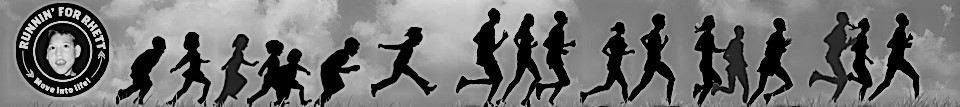 Runnin’ for Rhett – Programa De Condición Física Para Jóvenes Primavera 2024FAMILIA Y AMIGOS¡Los chicos ya están registrados para Run Because You Can 5K, y quieren que te unas a ellos el día de la carrera!Domingo, 28 de abril, 2024La carrera comienza a las: 9:00amWilliam Land Park – esquina de Sutterville y FreeportEstacione en Sacramento City College o tome el Light RailRegístrate en: RunninforRhett.org/RunBecauseYouCanPrecio De Registración En Línea: $30Código de descuento de $10: YFP10Garantiza tu camisa por registrarse antes del 9 de abril de 2024.  Para las registraciones después del 9 de abril, las camisas se entregaran hasta que se agoten (Cantidades limitadas). Camisas tech/atléticas disponibles por $10 dólares extra.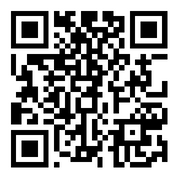 